Virtuelle Berufsfelderkundung über ein PadletLiebe Schülerin, lieber Schüler,herzlichen Glückwunsch! Wenn du diesen Brief liest, hast du dich bereits für ein Padlet zu einem Berufsfeld entschieden.  So funktioniert die Arbeit mit dem Padlet:Schau dir die einzelnen posts auf dem Padlet genau an. Klicke im unteren Teil eines posts auf die Bilder. Über Links wirst du dann zu einzelnen Videos oder Berufsseiten geleitet. Du erfährst viel über deinen gewählten Beruf. Bearbeite den Steckbrief und das Fazit. Dabei sammelst du die wichtigsten Informationen über den Beruf. Zudem kannst du herausfinden: Passt der Beruf zu mir? Stimmen meine Interessen, Stärken und Fähigkeiten mit den Anforderungen in dem Beruf überein? Möchtest du das Berufsfeld weiter verfolgen (z.B. im Praktikum) oder eher nicht?Deine Ergebnisse schickst du an deine Klassenleitung. Das ist dein Nachweis, dass du an der Erkundung über ein Padlet teilgenommen hast. Deine Lehrkraft kann dir anschließend ein Teilnahmezertifikat ausstellen, das du im Berufswahlpass ablegen kannst. Dieses Teilnahmezertifikat kannst du für Bewerbungen, z. B. für ein Praktikum oder für eine Ausbildungsstelle, gut gebrauchen.Wir wünschen dir viel Spaß und jede Menge gute Erkenntnisse bei deiner digitalen Berufsfelderkundung!Dein Team der Kommunalen Koordinierung Düsseldorf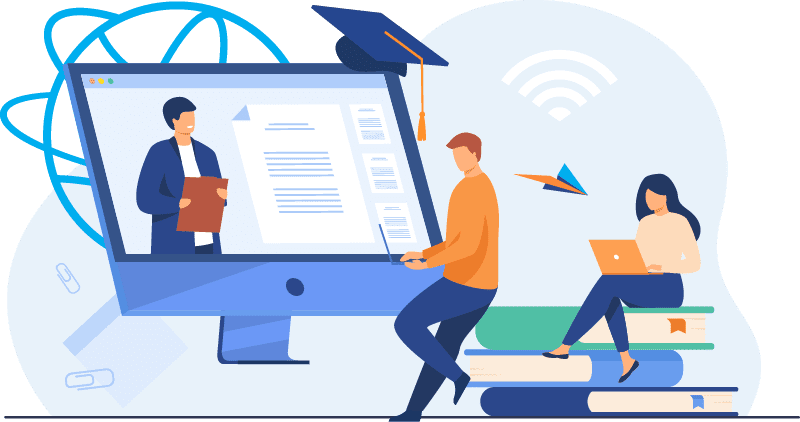 